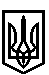 ТРОСТЯНЕЦЬКА СІЛЬСЬКА РАДАСТРИЙСЬКОГО РАЙОНУ ЛЬВІВСЬКОЇ ОБЛАСТІХVІІІ сесія VІІІ скликанняР І Ш Е Н Н Я22 вересня   2021 року                                с. Тростянець			              № ПРОЄКТПро зміну конфігурації земельної ділянки  Гринишин Н.І.для індивідуального садівництва з зміною її площі в с. Дуброва         Розглянувши заяву гр. Гринишин Н.І. про зміну конфігурації земельної ділянки з зміною її площі, відповідно до статті 12 Земельного Кодексу України,  пункту 34 частини першої статті 26 Закону України «Про місцеве самоврядування в Україні», сільська рада                                                              вирішила:              1. Змінити конфігурацію земельної ділянки Гринишин Наталії Іванівни без зміни її площі 0,12 га для індивідуального садівництва, яка розташована в с. Дуброва Миколаївського району Львівської області.           2. Контроль за виконанням рішення покласти на постійну комісію з питань земельних відносин, будівництва, архітектури, просторового планування, природних ресурсів та екології  (голова комісії І. Соснило).Сільський голова                                                          		             Михайло ЦИХУЛЯК